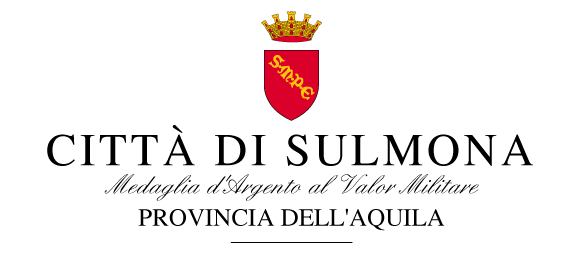 6 giugno 2017COMUNICATO STAMPA“Saranno trasferiti temporaneamente nei locali al piano terra della sede dell’Inps in via Gennaro Sardi personale, sala lettura e spazio ragazzi dell’Agenzia della Promozione Culturale, chiusa venti giorni fa dalla Regione in seguito a verifiche effettuate dai tecnici regionali rilevando criticità sulla tenuta statica del palazzo, confermate dai dirigenti regionali.  “Ci siamo attivati subito e, come annunciato, stiamo procedendo con il piede sull’ acceleratore al fine di poter riattivare al più presto possibile le attività, nel periodo in cui il palazzo sarà interessato da interventi di miglioramento e consolidamento”. E’ quanto annuncia il Sindaco Annamaria Casini, al termine di una riunione tenuta oggi nella ex Caserma Pace, con il dirigente del servizio beni e attività culturali della Regione,  alla presenza del personale in forza all’Apc e al Cbcr, quest’ultimo ospitato proprio negli uffici comunali, secondo l’accordo Comune-Regione.  “Dopo aver valutato idoneità di spazi, tempi, fattibilità e costi, abbiamo convenuto nel ritenere adatta ad accogliere parte della corposa biblioteca dell’Apc nella sede dell’Inps, che entro quindici giorni potrà ospitare studenti e ragazzi per riprendere le attività. Ringrazio il direttore dell’Ente per la disponibilità dimostrata e la Regione per il supporto, grazie all’Assessore regionale Andrea Gerosolimo ” ha affermato il sindaco “Resta in piedi, intanto, l’ipotesi di poter utilizzare anche la struttura del Mise situata a via Pola, che potrà essere interessata, in collaborazione con la Regione, da ristrutturazione interna per destinarla a centro culturale, da realizzare entro l’inizio dell’autunno prossimo, dove trasferire l’intero patrimonio librario durante i lavori all’Apc"